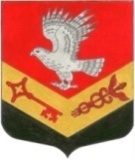 МУНИЦИПАЛЬНОЕ ОБРАЗОВАНИЕ«ЗАНЕВСКОЕ ГОРОДСКОЕ ПОСЕЛЕНИЕ»ВСЕВОЛОЖСКОГО МУНИЦИПАЛЬНОГО РАЙОНАЛЕНИНГРАДСКОЙ ОБЛАСТИСОВЕТ ДЕПУТАТОВ ЧЕТВЕРТОГО СОЗЫВАРЕШЕНИЕ19.04.2022 года										№ 17гп. Янино-1О рассмотрении протеста исполняющего обязанности заместителя Всеволожского городского прокурора от 08.03.2022 № 7-98-2022 на решение совета депутатов от 19.10.2021 № 51Рассмотрев протест исполняющего обязанности заместителя Всеволожского городского прокурора от 08.03.2022 № 7-98-2022 с требованием о приведении в соответствии с законодательством решения совета депутатов от 19.10.2021 № 51 «Об утверждении Положения о муниципальном жилищном контроле в МО «Заневское городское поселение», совет депутатов принялРЕШЕНИЕ:1. Признать протест исполняющего обязанности заместителя Всеволожского городского прокурора от 08.03.2022 № 7-98-2022 с требованием о приведении в соответствии с законодательством решения совета депутатов от 19.10.2021 № 51 «Об утверждении Положения о муниципальном жилищном контроле в МО «Заневское городское поселение» (далее – решение) не подлежащим удовлетворению в связи с тем, что статьей 20 Жилищного кодекса Российской Федерации прямо предусмотрено применение индикаторов риска вне зависимости от применения системы управления рисками. Согласно пункту 1 части 1 статьи 57 Федерального закона от 31.07.2020 № 248-ФЗ «О государственном контроле (надзоре) и муниципальном контроле в Российской Федерации» без утверждения индикаторов риска нарушения обязательных требований отсутствуют основания для проведения внепланового контрольного мероприятия.2. Направить решение во Всеволожскую городскую прокуратуру.3. Настоящее решение вступает в силу после его подписания.4. Контроль за исполнением решения возложить на постоянно действующую депутатскую комиссию по вопросам местного самоуправления, предпринимательству и бизнесу, законности и правопорядку.Глава муниципального образования	 В.Е. Кондратьев